Aqueous alteration without initial water: Possibility of organic-induced hydration of anhydrous silicates in meteorite parent bodiesNaoki Hirakawa1, Yoko Kebukawa1*, Yoshihiro Furukawa2, Masashi Kondo3, 
and Kensei Kobayashi11Graduate School of Engineering Science, Yokohama National University, 79-5 Tokiwadai, Hodogaya-ku, Yokohama 240-8501, Japan. 2Department of Earth Science, Tohoku University, 6-3 Aramakiaoba, Aoba-ku, Sendai 980-8578, Japan.3Instrumental Analysis Center, Yokohama National University, 79-5 Tokiwadai, Hodogaya-ku, Yokohama 240-8501, Japan.*Corresponding author: Yoko Kebukawa.Table S1. Organic compounds in the molecular cloud organic matter analog and their structural formula (Kouchi et al. 2002; Nakano et al. 2002, 2003, 2020).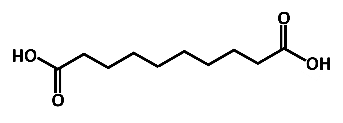 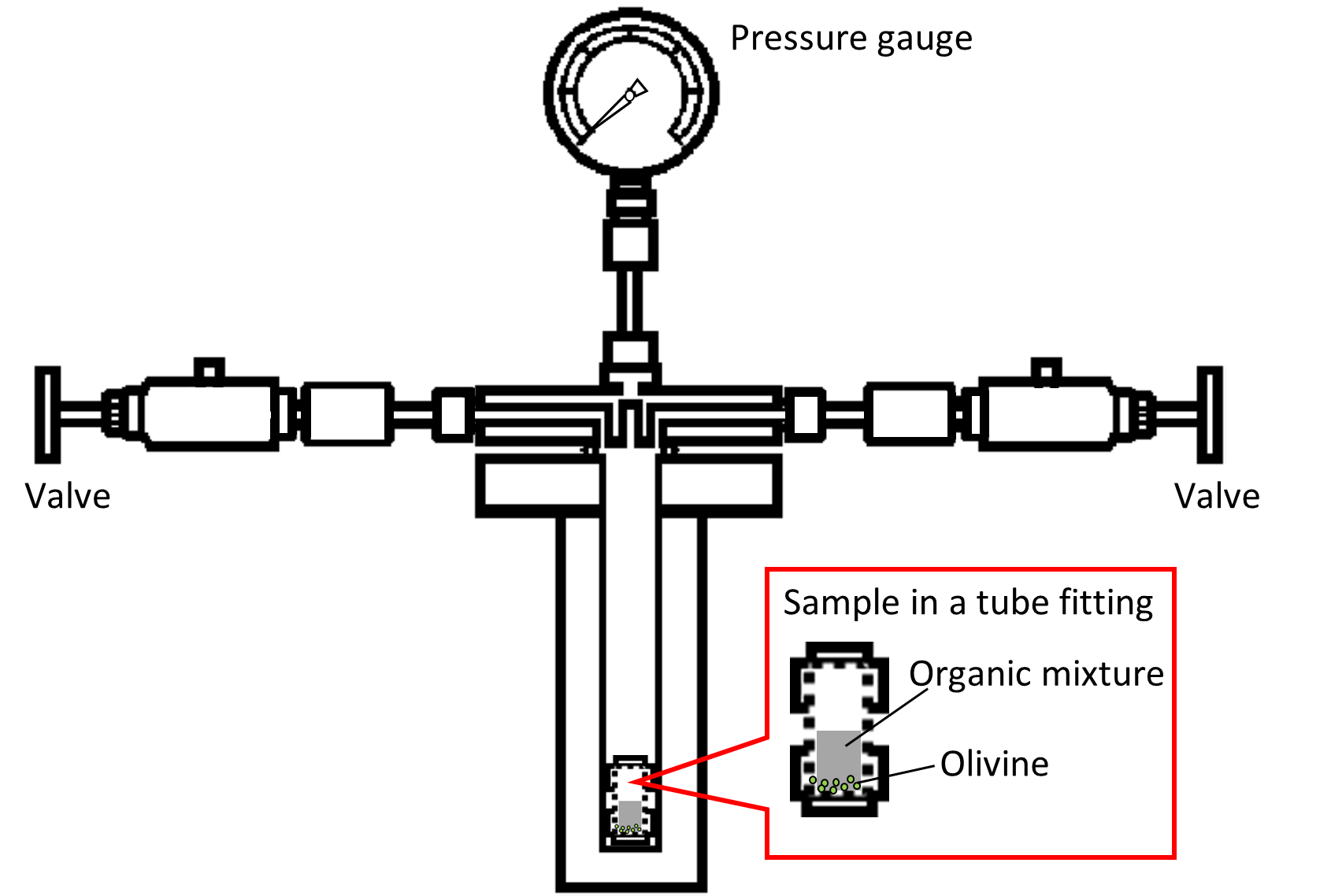 Figure S1. Schematic image of the experimental setup. Samples were placed in a stainless-steel tube (inner volume: 3.0 cm3) sealed with Swagelok tube fitting union (3/8 in.) and 316 stainless-steel plugs (3/8 in.) under N2 gas, and then heated inside an autoclave. 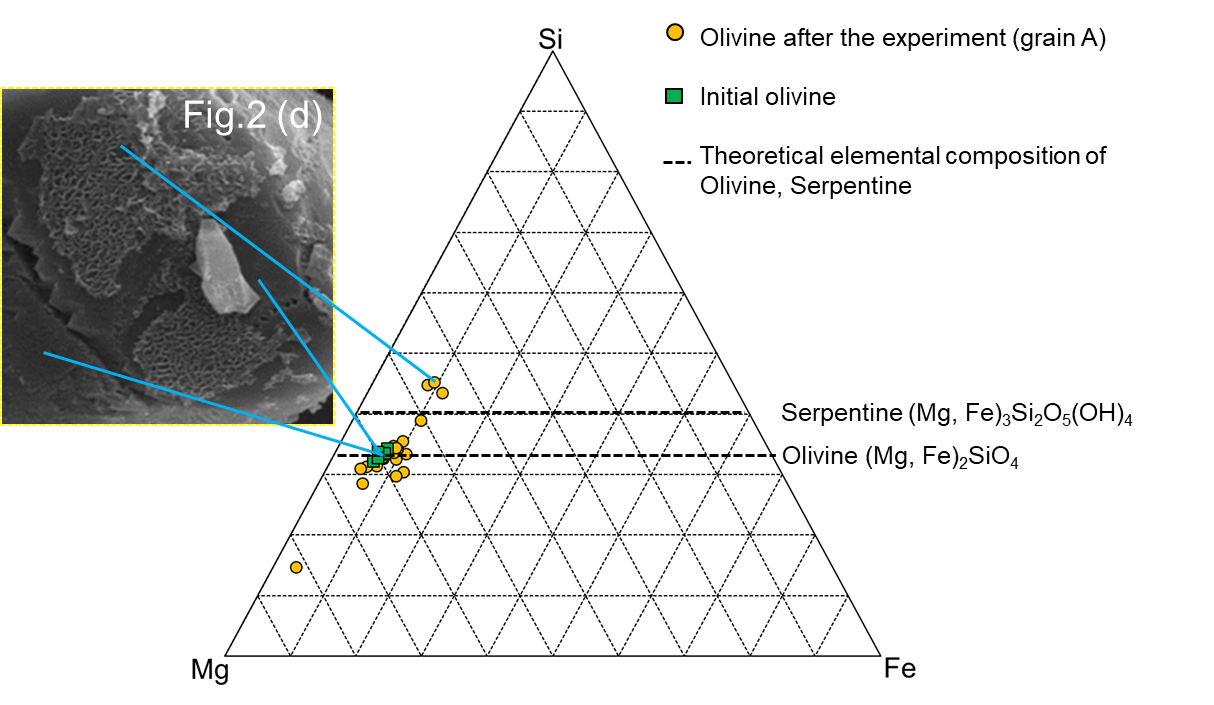 Figure S2. A plot from SEM/EDS analyses of the initial olivine and an olivine after the experiments (grain A). EDS plots for a flat surface of a reacted olivine had chemical compositions similar to those of typical olivine. Olivine surface with precipitation features had Si-rich and Mg-poor compositions as compared with a typical olivine.CompoundsMolecular weightConcentration (wt.%)(1) Acetamide59.076.6(2) Urea60.060.9(3) Ethylene glycol62.071.9(4) Glycolic acid76.0511.8(5) Lactamide89.098.8(6) Glycerol92.092.3(7) Hexamethylenetetramine140.191.1(8) Indene116.167.6(9) 1,2-Dimethylnaphthalene156.222.6(10) 1,4-Diisopropenylbenzene158.243.2(11) Cyclohexylphenylketone188.278.1(12) 4’-Cyclohexylacetophenone202.307.1(13) 4-(1-Adamantyl) phenol228.342.1(14) 4,4’-Methylenebis-(2,6-dimethylphenol)256.352.3(15) αα’-Bis(4-hydroxyphenyl)-1,4-diisopropenylbenzene346.460.2(16) Phenanthrene178.2311.1(17) Lauric acid200.326.2(18) Sebacic acid202.256.3(19) Eicosanoic acid312.549.7Structural formula(1)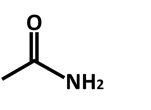 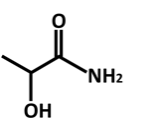 (2)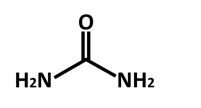 (3)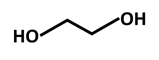 (4)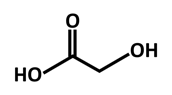 (5)(6)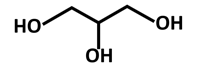 (7)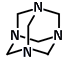 (8)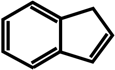 (9)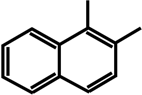 (10)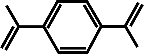 (11)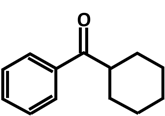 (12)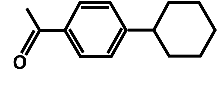 (13)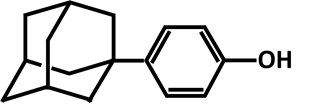 (14)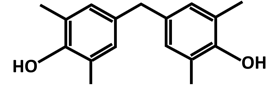 (15)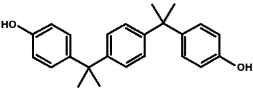 (16)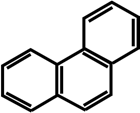 (17)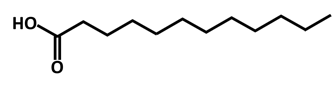 (18)(19)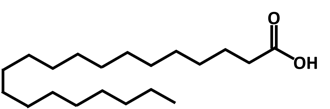 